Part 1: Match the verbs in A with the phrases in B:        A				B	1. play			a. English 			Answers:	1  _____ 			2. do			b. school lunch				2  _____3. have		c. football					3  _____4. study		d. homework					4  _____Part 2: Choose the best answer by circling A, B, or C: 1. Find the word which has a different sound in the part underlined.	A. notebook	B. love	C. above2. Find the word which has a different sound in the part underlined.	A. arms	B. legs	C. cheeks3. Look! The boys ……………. basketball in the school yard.	A. play	B. playing	C. are playing	4. Nam usually …….. his bike to school everyday.	A. rides	B. is riding	C. are riding	5. What ………he ………tomorrow? 	A. do – do	B. is - doing	C. are – doing6. My sister is five years old. Her cheeks ………chubby.	A. is	B. are	C. has	7. Binh: “What would you like to eat now?” – Nam: “……………..”	A. Bread, please	B. Yes, please	C. I like to do nothing8. Nga: “Can you pass me the biscuit, please?” – “……………”	A. Sorry, I can	B. I’d love to.	C. Yes, sure	Part 3: Read the passage then choose the best answer by circling A, B, C or D:  ELEMETARY SCHOOL IN THE U.S.A            American students usually attend an elementary school in their neighborhood. The school year usually runs from early September to mid-June. School days last from Monday to Friday. Classes start at 9 a.m. and finish at 3p.m. Students have a two-week vacation, a one-week spring vacation and a two-month summer vacation. Elementary school programs consist of language arts, history, geography, math, science, music, art, physical education and health. In big cities, many students live close enough to walk to and from school and come home for lunch. However, most elementary schools have a canteen. Students can go there at break-time. They can buy some snacks and drinks there.1. The school year usually begins in …………A. August 		B. September		C. June			D. July2.  Students often have lessons ……. days a week.	A. four			B. five			C. six				D. seven3. In the summer, students have a……………. vacation.	A. one-week		B. two-week 		C. one-month 		D. two-month4. In an elementary school, students study ………………. subjects.	A. five 			B. seven 		C. nine			D. eightPart 4: Complete each sentence so it means the same as the sentence above.1. My house has five rooms. - There ………………………………………………………………………………2. He likes the living room most.- His favorite room ………………………………………………………………….Part 5: Choose the correct response to complete each of the following questions based on the answer 1. ________ do you live? -- I live in Tokyo.   a. Where 	 b. Who	c. What2. ________ are you going to the concert? -- I'm going to the concert next week.   a. Where	b. When	c.  What3. ________ is Nancy reading? -- She is reading a newspaper.  a. What	b. When	c. Who4. ________ are they speaking with? -- They are speaking with their friends.   a. What	b. Where	c. Who5. ________ are you talking about? -- We're talking about the weather.  a. Who	b. What	 c. Where6. ________ will you be home? -- I'll be home in two hours.   a. Where	b.  What	c. When7. ________ did Mary see at the beach? -- Mary saw Thomas at the beach.  a. Who	b.  When	 c. What8. ________ did you go last night? -- We went to a cafe. a.  Where	 b. When	c. What9.________ did you tell her? -- I told her yesterday. a. Where	 b. When	c. What10. ________ did you tell her? --I told her the truth.  a.  When	b. Where	c. What11._____ is that man's profession?  a.  What	b. Who	c. Which12._____ can answer this question?  a.    Who	b. What	c.  Which13_____ is that boy?  a.  Who	b.  What	c.  Which14.______ do you want to buy?  a.   Who	b. Which	 c.   What15.______ came to see you on Sunday?  a.   What	b. Which	c.  Who16.______ wants more tea?  a.   What	b.  Which	c. Who17______ color is paper?  a.   Which	 b.  Who	c.  What18______ kind of music do you like?  a.   What	b.   Who	c. Which19._____ book is yours? a. Which	b. What	c.  Who20.______ is the best player? a. Who	b. Which	c. What21._______ day is it today? a.  What	b.   Which	c.   Who22.______ is this book about? a.    What	b.    Who	c.   Which23._____ is your cup? This one or that one? a.    What	b.   Who	c.   Which24._____ car is better: this one or that one? a.   Which	b.  What	c.   Who25.______ is your friend’s name? a.    Which 	b.  What	c.   WhoPart 6: Write on the blank: How, When, What or Where and make questions.
Eg: 			1. Derrick runs quickly to his desk.             (How)			    How does Derrick run to his desk?Pamela speaks slowly.					……………______________________________________Janet is sitting in front of André.			……………______________________________________Pat arrived early today.					……………______________________________________Sharon usually laughs at my jokes.			……………______________________________________Monique types quickly.					……………______________________________________I often go to school by my bike.			……………______________________________________Nathalie is beside Peter.					……………______________________________________Your teacher answers honestly.			……………______________________________________Part 7: Complete the sentences with the words below.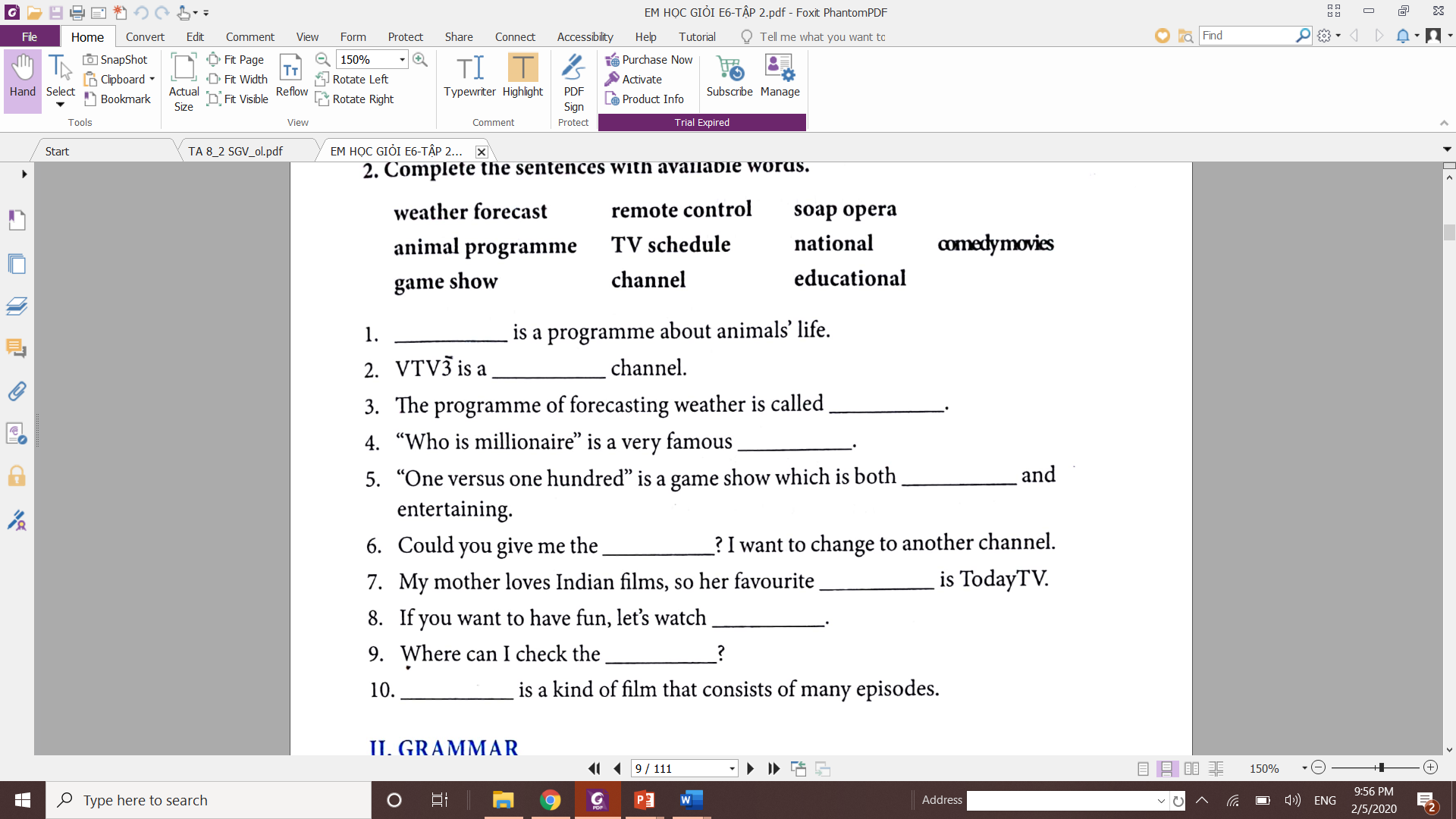 UBND QUẬN HẢI CHÂUĐỀ CƯƠNG ÔN TẬP KHỐI 6TRƯỜNG TRUNG HỌC CƠ SỞ NĂM HỌC 2019 - 2020SÀO NAMMÔN: TIẾNG ANH;           LỚP: 6           HỌ VÀ TÊN: …….………………. LỚP: 6/…LỜI PHÊ: …………….….